Community Grants 2022 Application Form 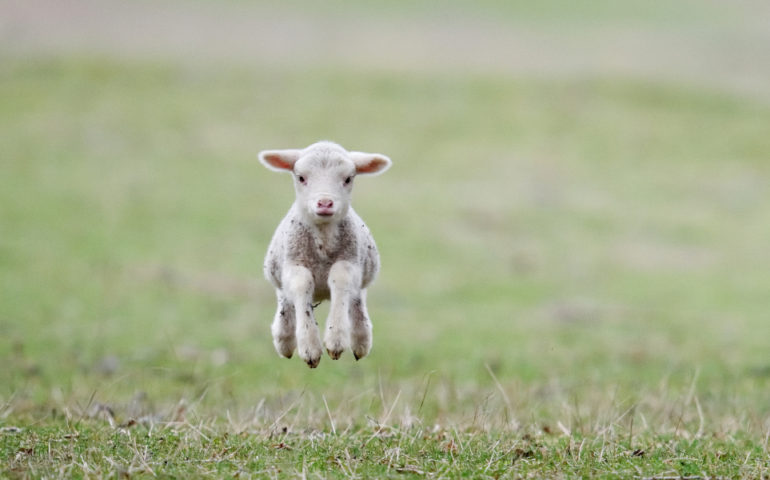 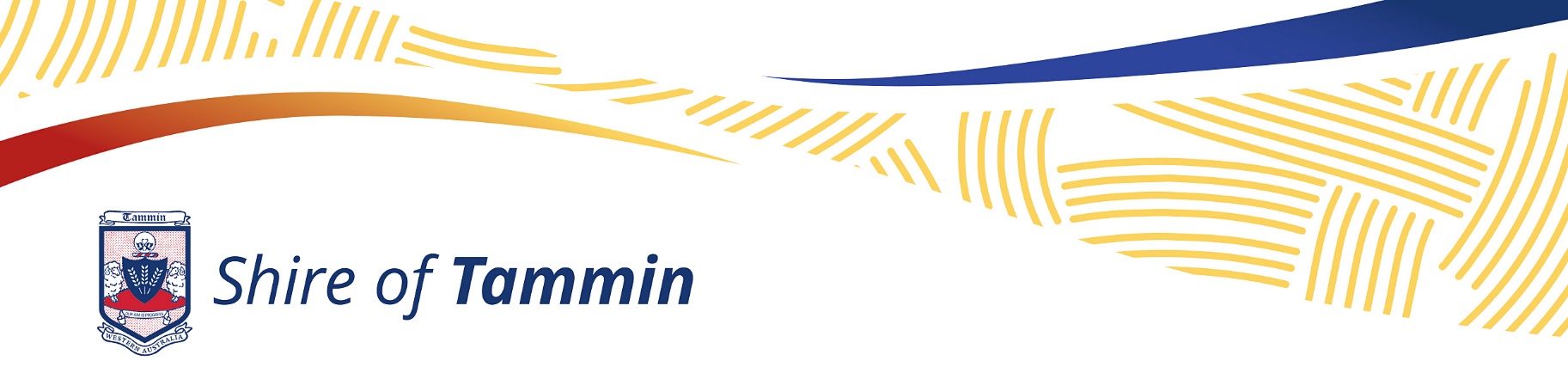 2022 COMMUNITY GRANTSCRITERIAThe Tammin Shire Council would like to invite local sporting and community groups to make application through the 2022 Community Grant round, for funds that may contribute towards a planned capital project within the Shire. Applications will be considered by Council to have funds included in the 2022-23 financial year budget.All sporting and community groups that are applying for funding must complete the application form and lodge with the Shire by 4pm, Friday 10th June 2022. Applications are to be accompanied by the groups/organisations most recent audited financial statement.All requests for a contribution will be decided by Council and must demonstrate a thoroughly planned approach and Council will not generally consider contributing more than one-third of the total cost of the project.Successful applicants must provide a financial acquittal of funds including receipts relating to the grant and complete a brief evaluation by May 31 of the funding period.Council may request a presentation to Council prior to considering the request.APPLICATION FORM THE ORGANISATIONTHE PROJECT* Please bear in mind that a privately owned assets ie buildings owned by overarching institutions, will fall outside of the scope for which the Shire would normally provide a contribution.COSTINGPREVIOUS ASSISTANCESUPPORTING DOCUMENTSA copy of the organisation/club’s last financial statement is required to accompany the application. Should you need to attach supporting documents please clearly indicate an attachment number on the application form and the attachment. Additional documents may be attached if they are relevant to the project proposal.  Applications close 4pm, Friday 10th June 2022.Applications may be received via email to cdo@tammin.wa.gov.au, PO Box 53, TAMMIN WA 6409 or in personal at the Shire of Tammin Administration Office. Should you have any queries in completing the application please contact Community Development Officer, Sam Pimlott, on 9637 0300 or email cdo@tammin.wa.gov.au.Name of Organisation/ClubNumber of Members Organisation/Club Purpose Contact Details Organisation/club ABN (If no ABN please enter N/A)What is the project to be funded?Who will the project benefit?Location of the project? *Owner of the land where project will be located?When will the project be competed?Total cost of the project?Amount of assistance being sought?Should there be an outstanding balance who will be responsible for the remaining expenses?Has the organisation/club received any previous funding from the Shire of Tammin? If yes, in what year and what amount of funding was provided?